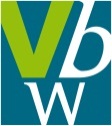          VOLKSBILDUNGSWERK ÜBERACKERN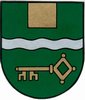      im OÖ VolksbildungswerkEinladung zurMuttertagsfeier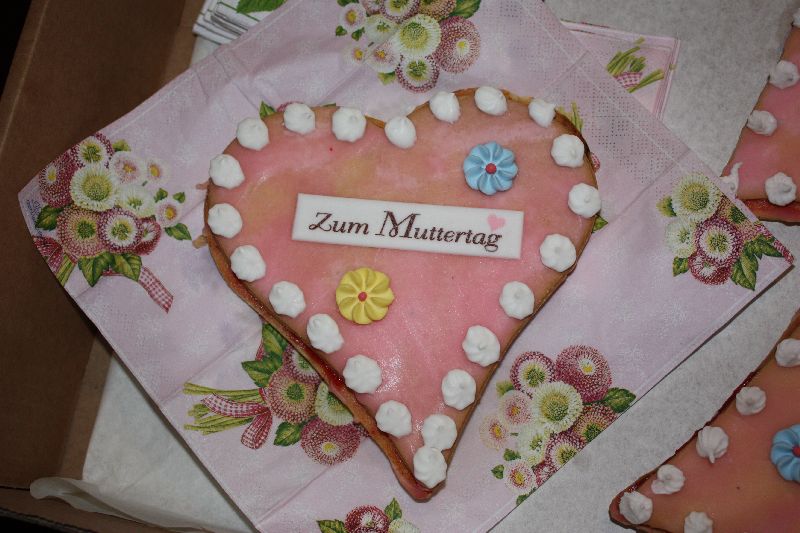 am Samstag, 9. Mai 2015um 14.00 Uhrim Gasthaus TschugunowFür die musikalische Umrahmung der Feier sorgt die Acher Stubenmusi. Auch für das leibliche Wohl ist wie immer bestens gesorgt.Auf euer Kommen zu einem unterhaltsamen Nachmittag freut sich dasVolksbildungswerk ÜberackernObfrau Christa Kugler